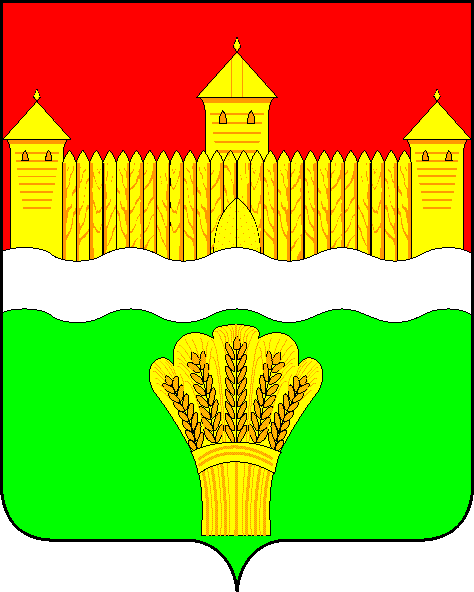  КЕМЕРОВСКАЯ ОБЛАСТЬ - КУЗБАСССОВЕТ НАРОДНЫХ ДЕПУТАТОВКЕМЕРОВСКОГО МУНИЦИПАЛЬНОГО ОКРУГАПЕРВОГО СОЗЫВАСЕССИЯ № 42Решениеот «30» июня 2022 г. № 638г. Кемерово  О внесении изменений в решение Совета народных депутатов Кемеровского муниципального округа от 16.04.2020 № 116 «Об утверждении Примерного положения об оплате труда работников муниципальных учреждений социального обслуживания населенияКемеровского муниципального округа»Руководствуясь постановлением Правительства Кемеровской области -Кузбасса от 04.05.2022 № 277 «О внесении изменений в постановление Коллегии администрации Кемеровской области от 24.03.2011 № 119 «Об оплате труда работников государственных учреждений социального обслуживания населения Кемеровской области – Кузбасса и работников государственного казенного учреждения «Центр социальных выплат и информатизации Министерства социальной защиты населения Кузбасса», решением Совета народных депутатов Кемеровского муниципального округа от 30.12.2019 № 47 «О системах оплаты труда работников муниципальных учреждений Кемеровского муниципального округа», Уставом муниципального образования Кемеровский муниципальный округ Кемеровской области - Кузбасса, Совет народных депутатов Кемеровского муниципального округа,РЕШИЛ:1. Внести в решение Совета народных депутатов Кемеровского муниципального округа от 16.04.2020 № 116 «Об утверждении Примерного положения об оплате труда работников муниципальных учреждений социального обслуживания населения» следующие изменения: 1.1. В Примерном положении об оплате труда работников муниципальных учреждений социального обслуживания населения Кемеровского муниципального округа (далее - Положение): 1.1.1. В пункте 2.9: 1.1.1.1. В абзацах пятом, шестом слово "и" заменить словом "или". 1.1.1.2. Абзац восьмой изложить в следующей редакции: "Выплаты по повышающему коэффициенту за ученую степень и почетное звание образуют новый оклад (должностной оклад), ставку заработной платы и учитываются при начислении компенсационных и стимулирующих выплат.". 1.1.2. Приложение № 1 к Положению изложить в новой редакции согласно приложению № 1 к настоящему постановлению. 1.1.3. Абзац шестой приложения № 5 к Положению исключить. 1.1.4. Абзац шестой пункта 1.2. приложения № 6 к Положению исключить. 2. Опубликовать настоящее решение в газете «Заря», официальном сетевом издании «Электронный бюллетень администрации Кемеровского муниципального округа» и официальном сайте Совета народных депутатов Кемеровского муниципального округа в информационно-телекоммуникационной сети «Интернет».3. Контроль за исполнением настоящего решения возложить на Евдокимова Н.Я. – председателя комитета по бюджету, налогам и предпринимательству.4. Настоящее решение распространяет свое действие на правоотношения, возникшие с 01.04.2022 и вступает в силу после его официального опубликования.ПредседательСовета народных депутатов Кемеровского муниципального округа                                            В.В. ХарлановичГлава округа                                                                                        М.В. КоляденкоПРИЛОЖЕНИЕ  к решению Совета народных депутатов Кемеровского муниципального округаот «30» июня 2022 г. № 638Приложение 1                                                           к Примерному положению об оплате трудаработников муниципальных учрежденийсоциального обслуживания населения Кемеровского муниципального округаРазмерыдолжностных окладов с учетом повышающих коэффициентовпо занимаемым должностям медицинских и фармацевтическихработниковРазмерыдолжностных окладов с учетом повышающих коэффициентовпо занимаемым должностям работников образованияРазмерыдолжностных окладов с учетом повышающих коэффициентовпо занимаемым должностям работников культуры, искусстваи кинематографииРазмерыдолжностных окладов с учетом повышающих коэффициентовпо занимаемым должностям работников, занятых в сферепредоставления социальных услугРазмерыдолжностных окладов с учетом повышающих коэффициентовпо занимаемым общеотраслевым должностям руководителей,специалистов и служащихРазмерыдолжностных окладов руководителей структурных подразделенийучреждения, должности которых не предусмотрены ПКГРазмерыдолжностных окладов с учетом повышающих коэффициентовпо общеотраслевым профессиям рабочих, не указанным в единомтарифно-квалификационном справочнике работ и профессийрабочих--------------------------------<*> Водителям 1 класса 4 квалификационного уровня ПКГ "Общеотраслевые профессии рабочих второго уровня" выплата за классность учтена в размере ставки заработной платы.Размерыдолжностных окладов с учетом повышающих коэффициентовпо общеотраслевым профессиям рабочих, указанным в единомтарифно-квалификационном справочнике работ и профессийрабочихПримечание. Показатели для отнесения учреждений социального обслуживания населения к группам по оплате труда руководителей определяются в соответствии с приложением № 7 к Примерному положению об оплате труда работников муниципальных учреждений социального обслуживания населения Кемеровского муниципального округа.№ п/пНаименование должностейОклад, ставка по профессиональной квалификационной группе, руб.Повышающий коэффициентОклад (должностной оклад), ставка, руб.12345Профессиональная квалификационная группа "Медицинский и фармацевтический персонал первого уровня"Профессиональная квалификационная группа "Медицинский и фармацевтический персонал первого уровня"40621 квалификационный уровень1 квалификационный уровень1Санитарка, санитарка (мойщица)начальное общее образование и индивидуальное обучение не менее 3 месяцев без предъявления требований к стажу работы14062начальное общее образование, индивидуальное обучение не менее 3 месяцев и стаж работы по профилю не менее 2 лет1,023641582Младшая медицинская сестра по уходу за больнымисреднее (полное) общее образование и дополнительная подготовка на курсах младших медицинских сестер по уходу за больными без предъявления требований к стажу работы1,02364158среднее (полное) общее образование, дополнительная подготовка на курсах младших медицинских сестер по уходу за больными и стаж работы по профилю не менее 2 лет1,078043793Сестра-хозяйкасреднее (полное) общее образование и дополнительная подготовка по специальной программе без предъявления требований к стажу работы1,02364158среднее (полное) общее образование, дополнительная подготовка по специальной программе и стаж работы по профилю не менее 2 лет1,07804379Профессиональная квалификационная группа "Средний медицинский и фармацевтический персонал"Профессиональная квалификационная группа "Средний медицинский и фармацевтический персонал"43791 квалификационный уровень1 квалификационный уровень1Медицинский регистратор, медицинский дезинфекторсреднее (полное) общее образование и индивидуальное обучение не менее 3 месяцев без предъявления требований к стажу работы14379среднее медицинское образование без предъявления требований к стажу работы или среднее (полное) общее образование и стаж работы по профилю не менее 2 лет1,103948342Инструктор по трудовой терапиисреднее медицинское образование без предъявления требований к стажу работы или среднее профессиональное образование по профилю выполняемой работы без предъявления требований к стажу работы1,10394834среднее медицинское образование и стаж работы по профилю не менее 2 лет или среднее профессиональное образование по профилю выполняемой работы не менее 2 лет1,187952023Инструктор по лечебной физкультуре, медицинская сестра стерилизационной, инструктор по гигиеническому воспитаниюне имеющие квалификационной категории1,24485451II квалификационная категория1,30285705I квалификационная категория1,35995955высшая квалификационная категория1,41862094Медицинский статистикне имеющий квалификационной категории1,18795202II квалификационная категория1,24485451I квалификационная категория1,30285705высшая квалификационная категория1,359959552 квалификационный уровень2 квалификационный уровеньЛаборант, медицинская сестра диетическаяне имеющие квалификационной категории1,24485451II квалификационная категория1,30285705I квалификационная категория1,35995955высшая квалификационная категория1,417962093 квалификационный уровень3 квалификационный уровеньМедицинская сестра, медицинская сестра по физиотерапии, медицинская сестра по массажу, медицинская сестра патронажнаяне имеющие квалификационной категории1,24485451II квалификационная категория1,30285705I квалификационная категория1,35995955высшая квалификационная категория1,417962092Фармацевтне имеющий квалификационной категории1,24485451II квалификационная категория1,30285705I квалификационная категория1,35995955высшая квалификационная категория1,417962093Медицинская сестра палатная (постовая)не имеющая квалификационной категории1,30285705II квалификационная категория1,35995955I квалификационная категория1,41796209высшая квалификационная категория1,513866294 квалификационный уровень4 квалификационный уровень1Медицинская сестра процедурной медицинская сестра перевязочной, фельдшерне имеющие квалификационной категории1,30285705II квалификационная категория1,35995955I квалификационная категория1,41796209высшая квалификационная категория1,513866292Зубной врачне имеющий квалификационной категории1,35995955II квалификационная категория1,41796209I квалификационная категория1,51386629высшая квалификационная категория1,628971335 квалификационный уровень5 квалификационный уровеньСтаршая медицинская сестране имеющая квалификационной категории1,35995955II квалификационная категория1,41796209I квалификационная категория1,51386629высшая квалификационная категория1,62897133Профессиональная квалификационная группа "Врачи и провизоры"Профессиональная квалификационная группа "Врачи и провизоры"66292 квалификационный уровень2 квалификационный уровень1Врачи-терапевты, врачи-педиатры, врачи-специалистыне имеющие квалификационной категории16629II квалификационная категория1,07607133I квалификационная категория1,25308306высшая квалификационная категория1,405293152Провизор-технолог, провизор-аналитикне имеющие квалификационной категории16629II квалификационная категория1,07607133I квалификационная категория1,25308306высшая квалификационная категория1,40529315Профессиональная квалификационная группа "Руководители структурных подразделений учреждений с высшим медицинским и фармацевтическим образованием (врач-специалист, провизор)"Профессиональная квалификационная группа "Руководители структурных подразделений учреждений с высшим медицинским и фармацевтическим образованием (врач-специалист, провизор)"71331 квалификационный уровень1 квалификационный уровеньЗаведующий отделениемврач-специалист, не имеющий квалификационной категории, при наличии в отделении до 6 врачебных должностей17133врач-специалист II квалификационной категории при наличии в отделении до 6 врачебных должностей1,16448306врач-специалист I квалификационной категории при наличии в отделении до 6 врачебных должностей1,30599315врач-специалист высшей квалификационной категории при наличии в отделении до 6 врачебных должностей1,430010200врач-специалист, не имеющий квалификационной категории, при наличии в отделении 7 и более врачебных должностей1,16448306врач-специалист II квалификационной категории при наличии в отделении 7 и более врачебных должностей1,30599315врач-специалист I квалификационной категории при наличии в отделении 7 и более врачебных должностей1,430010200врач-специалист высшей квалификационной категории при наличии в отделении 7 и более врачебных должностей1,585911312№ п/пНаименование должностейОклад, ставка по профессиональной квалификационной группе, руб.Повышающий коэффициентОклад (должностной оклад), ставка, руб.12345Профессиональная квалификационная группа должностей работников учебно-вспомогательного персонала первого уровняПрофессиональная квалификационная группа должностей работников учебно-вспомогательного персонала первого уровня4158Помощник воспитателяхарактеристика работ: подготовка и организация занятий, создание обстановки эмоционального комфорта; осуществление воспитательных функций в процессе проведения с детьми занятий, оздоровительных мероприятий, приобщение детей к труду, привитие им санитарно-гигиенических навыков; участие в создании безопасной развивающей среды, соответствующей психологическим, гигиеническим и педагогическим требованиям; обеспечение санитарного состояния помещений, оборудования, инвентаря; охрана и укрепление здоровья детей, присмотр и уход за ними: сопровождение на прогулки, одевание, раздевание, умывание, закаливание, купание, кормление, укладывание детей в постель; просушивание одежды1,25115202Профессиональная квалификационная группа должностей работников учебно-вспомогательного персонала второго уровняПрофессиональная квалификационная группа должностей работников учебно-вспомогательного персонала второго уровня43791Младший воспитательсреднее (полное) общее образование и курсовая подготовка без предъявления требований к стажу работы14379среднее (полное) общее образование, курсовая подготовка и стаж работы в должности младшего воспитателя не менее 4 лет1,10394834среднее профессиональное образование без предъявления требований к стажу работы1,187952022Дежурный по режимусреднее профессиональное образование и подготовка по установленной программе без предъявления требований к стажу работы1,30285705высшее профессиональное образование, подготовка по установленной программе и стаж педагогической работы не менее 1 года или среднее профессиональное образование, подготовка по установленной программе и стаж работы не менее 3 лет1,35995955Профессиональная квалификационная группа должностей педагогических работниковПрофессиональная квалификационная группа должностей педагогических работников54511 квалификационный уровень1 квалификационный уровень1Инструктор по трудусреднее профессиональное образование без предъявления требований к стажу работы или среднее (полное) общее образование, специальная подготовка и стаж работы по профилю не менее 3 лет15451высшее профессиональное образование без предъявления требований к стажу работы или среднее профессиональное образование и стаж педагогической работы от 2 до 5 лет1,04665705высшее профессиональное образование и стаж педагогической работы от 2 до 5 лет или среднее профессиональное образование и стаж педагогический работы от 5 до 10 лет1,09255955высшее профессиональное образование и стаж педагогической работы от 5 до 10 лет или среднее профессиональное образование и стаж педагогической работы свыше 10 лет1,13916209высшее профессиональное образование и стаж педагогической работы свыше 10 лет или II квалификационная категория1,21616629I квалификационная категория1,30867133высшая квалификационная категория1,523883062Инструктор по физической культуре, инструктор по адаптивной физической культуресреднее профессиональное образование без предъявления требований к стажу работы15451высшее профессиональное образование без предъявления требований к стажу работы или среднее профессиональное образование и стаж педагогической работы от 2 до 5 лет1,04665705высшее профессиональное образование и стаж педагогической работы от 2 до 5 лет или среднее профессиональное образование и стаж педагогической работы от 5 до 10 лет1,09255955высшее профессиональное образование и стаж педагогической работы от 5 до 10 лет или среднее профессиональное образование и стаж педагогической работы свыше 10 лет1,13916209высшее профессиональное образование и стаж педагогической работы свыше 10 лет или II квалификационная категория1,21616629I квалификационная категория1,30867133высшая квалификационная категория1,523883063Музыкальный руководительсреднее профессиональное образование без предъявления требований к стажу работы15451высшее профессиональное образование без предъявления требований к стажу работы или среднее профессиональное образование и стаж педагогической работы от 2 до 5 лет1,04665705высшее профессиональное образование и стаж педагогической работы от 2 до 5 лет или среднее профессиональное образование и стаж педагогической работы от 5 до 10 лет1,09255955высшее профессиональное образование и стаж педагогической работы от 5 до 10 лет или среднее профессиональное образование и стаж педагогической работы свыше 10 лет1,13916209высшее профессиональное образование и стаж педагогической работы свыше 10 лет или II квалификационная категория1,21616629I квалификационная категория1,30867133высшая квалификационная категория1,523883062 квалификационный уровень2 квалификационный уровень1Педагог дополнительного образованиясреднее профессиональное образование без предъявления требований к стажу работы15451высшее профессиональное образование без предъявления требований к стажу работы или среднее профессиональное образование и стаж педагогической работы от 2 до 5 лет1,04665705высшее профессиональное образование и стаж педагогической работы от 2 до 5 лет или среднее профессиональное образование и стаж педагогической работы от 5 до 10 лет1,09255955высшее профессиональное образование и стаж педагогической работы от 5 до 10 лет или среднее профессиональное образование и стаж педагогической работы свыше 10 лет1,13916209высшее профессиональное образование и стаж педагогической работы свыше 10 лет1,21616629II квалификационная категория1,30867133I квалификационная категория1,52388306высшая квалификационная категория1,708993152Педагог-организаторсреднее профессиональное образование без предъявления требований к стажу работы15451высшее профессиональное образование без предъявления требований к стажу работы или среднее профессиональное образование и стаж педагогической работы от 2 до 5 лет1,04665705высшее профессиональное образование и стаж педагогической работы от 2 до 5 лет или среднее профессиональное образование и стаж педагогической работы от 5 до 10 лет1,09255955высшее профессиональное образование и стаж педагогической работы от 5 до 10 лет или среднее профессиональное образование и стаж педагогической работы свыше 10 лет1,13916209высшее профессиональное образование и стаж педагогической работы свыше 10 лет1,21616629II квалификационная категория1,30867133I квалификационная категория1,52388306высшая квалификационная категория1,708993153Социальный педагогсреднее профессиональное образование без предъявления требований к стажу работы15451высшее профессиональное образование без предъявления требований к стажу работы или среднее профессиональное образование и стаж педагогической работы от 2 до 5 лет1,04665705высшее профессиональное образование и стаж педагогический работы от 2 до 5 лет или среднее профессиональное образование и стаж педагогической работы от 5 до 10 лет1,09255955высшее профессиональное образование и стаж педагогической работы от 5 до 10 лет или среднее профессиональное образование и стаж педагогической работы свыше 10 лет1,13916209высшее профессиональное образование и стаж педагогической работы от 10 до 20 лет1,21616629II квалификационная категория или высшее профессиональное образование и стаж педагогической работы свыше 20 лет1,30867133I квалификационная категория1,52388306высшая квалификационная категория1,708993154Концертмейстерсреднее музыкальное образование без предъявления требований к стажу работы15451высшее музыкальное образование без предъявления требований к стажу работы или среднее музыкальное образование и стаж педагогической работы от 2 до 5 лет1,04665705высшее музыкальное образование и стаж педагогической работы от 2 до 5 лет или среднее музыкальное образование и стаж педагогической работы от 5 до 10 лет1,09255955высшее музыкальное образование и стаж педагогической работы от 5 до 10 лет или среднее музыкальное образование и стаж педагогической работы свыше 10 лет1,13916209высшее музыкальное образование и стаж педагогической работы от 10 до 20 лет1,21616629высшее музыкальное образование и стаж педагогической работы свыше 20 лет или II квалификационная категория1,30867133I квалификационная категория1,52388306высшая квалификационная категория1,708993155Тренер-преподавательсреднее профессиональное образование без предъявления требований к стажу работы15451высшее профессиональное образование без предъявления требований к стажу работы или среднее профессиональное образование и стаж педагогической работы от 2 до 5 лет1,04665705высшее профессиональное образование и стаж педагогической работы от 2 до 5 лет или среднее профессиональное образование и стаж педагогической работы от 5 до 10 лет1,09255955высшее профессиональное образование и стаж педагогической работы от 5 до 10 лет1,13916209II квалификационная категория1,21616629I квалификационная категория1,30867133высшая квалификационная категория1,523883066Инструктор-методиствысшее профессиональное образование и стаж педагогической работы от 2 до 5 лет1,04665705высшее профессиональное образование и стаж педагогической работы от 5 до 8 лет1,09255955высшее профессиональное образование и стаж педагогической работы от 8 до 12 лет или высшее профессиональное образование и стаж работы в должности инструктора-методиста не менее 1 года (для старших инструкторов-методистов)1,13916209высшее профессиональное образование и стаж педагогической работы свыше 12 лет или высшее профессиональное образование и стаж работы в должности старшего инструктора-методиста не менее 3 лет (для старших инструкторов-методистов)1,21616629II квалификационная категория1,30867133I квалификационная категория1,52388306высшая квалификационная категория1,708993153 квалификационный уровень3 квалификационный уровень1Воспитательсреднее профессиональное образование без предъявления требований к стажу работы15451высшее профессиональное образование без предъявления требований к стажу работы или среднее профессиональное образование и стаж педагогической работы от 2 до 5 лет1,04665705высшее профессиональное образование и стаж педагогической работы от 2 до 5 лет или среднее профессиональное образование и стаж педагогической работы от 5 до 10 лет либо высшее профессиональное образование и стаж педагогической работы не менее 1 года (для старшего воспитателя)1,09255955высшее профессиональное образование и стаж педагогической работы от 5 до 10 лет или среднее профессиональное образование и стаж педагогической работы свыше 10 лет либо высшее профессиональное образование и стаж педагогической работы от 2 до 5 лет (для старшего воспитателя)1,13916209высшее профессиональное образование и стаж педагогической работы от 10 до 20 лет или высшее профессиональное образование и стаж педагогической работы от 5 до 10 лет (для старшего воспитателя)1,21616629высшее профессиональное образование и стаж педагогической работы свыше 20 лет или II квалификационная категория, либо высшее профессиональное образование и стаж педагогической работы свыше 10 лет (для старшего воспитателя)1,30867133I квалификационная категория1,52388306высшая квалификационная категория1,708993152Воспитатель семейной воспитательной группы1,708993153Педагог-психологсреднее психологическое или среднее педагогическое образование с дополнительной специальностью "Психология" без предъявления требований к стажу работы15451высшее психологическое или высшее педагогическое образование с дополнительной специальностью "Психология" без предъявления требований к стажу работы или среднее психологическое либо среднее педагогическое образование с дополнительной специальностью "Психология" и стаж педагогической работы (работы по специальности) от 2 до 4 лет1,04665705высшее психологическое или высшее педагогическое образование с дополнительной специальностью "Психология" и стаж педагогической работы (работы по специальности) от 2 до 4 лет или среднее психологическое либо среднее педагогическое образование с дополнительной специальностью "Психология" и стаж педагогической работы (работы по специальности) от 4 до 6 лет1,09255955высшее психологическое или высшее педагогическое образование с дополнительной специальностью "Психология" и стаж педагогической работы (работы по специальности) от 4 до 6 лет или среднее психологическое либо среднее педагогическое образование с дополнительной специальностью "Психология" и стаж педагогической работы (работы по специальности) свыше 6 лет1,13916209высшее психологическое или высшее педагогическое образование с дополнительной специальностью "Психология" и стаж педагогической работы (работы по специальности) от 6 до 10 лет1,21616629высшее психологическое или высшее педагогическое образование с дополнительной специальностью "Психология" и стаж педагогической работы (работы по специальности) свыше 10 лет или II квалификационная категория1,30867133I квалификационная категория1,52388306высшая квалификационная категория1,708993154Мастер производственного обучениясреднее профессиональное образование без предъявления требований к стажу работы1,04665705высшее профессиональное образование без предъявления требований к стажу работы или среднее профессиональное образование и стаж педагогической работы от 2 до 5 лет1,09255955высшее профессиональное образование и стаж педагогической работы от 2 до 5 лет или среднее профессиональное образование и стаж педагогической работы свыше 5 лет1,13916209высшее профессиональное образование и стаж педагогической работы от 5 до 10 лет1,21616629высшее профессиональное образование и стаж педагогической работы свыше 10 лет или II квалификационная категория1,30867133I квалификационная категория1,52388306высшая квалификационная категория1,708993155Методиствысшее профессиональное образование и стаж педагогической работы от 2 до 5 лет1,04665705высшее профессиональное образование и стаж педагогической работы от 5 до 8 лет1,09255955высшее профессиональное образование и стаж педагогической работы от 8 до 12 лет или высшее профессиональное образование и стаж работы в должности инструктора-методиста не менее 1 года (для старших методистов)1,13916209высшее профессиональное образование и стаж педагогической работы свыше 12 лет или высшее профессиональное образование и стаж работы в должности старшего методиста не менее 3 лет (для старших методистов)1,21616629II квалификационная категория1,30867133I квалификационная категория1,52388306высшая квалификационная категория1,708993154 квалификационный уровень4 квалификационный уровень1Учительсреднее профессиональное образование без предъявления требований к стажу работы15451высшее профессиональное образование без предъявления требований к стажу педагогической работы или среднее профессиональное образование и стаж педагогической работы от 2 до 5 лет1,04665705высшее профессиональное образование и стаж педагогической работы от 2 до 5 лет или среднее профессиональное образование и стаж педагогической работы от 5 до 10 лет1,09255955высшее профессиональное образование и стаж педагогической работы от 5 до 10 лет или среднее профессиональное образование и стаж педагогической работы свыше 10 лет1,13916209высшее профессиональное образование и стаж педагогической работы от 10 до 20 лет или высшее дефектологическое образование и стаж работы по профилю свыше 5 лет (для учителя специального (коррекционного) образовательного учреждения)1,21616629высшее профессиональное образование и стаж педагогической работы свыше 20 лет, или высшее дефектологическое образование и стаж работы по профилю свыше 10 лет (для учителя специального (коррекционного) образовательного учреждения), либо II квалификационная категория1,30867133I квалификационная категория1,52388306высшая квалификационная категория1,708993152Учитель-дефектолог, учитель-логопед, логопедвысшее дефектологическое образование без предъявления требований к стажу работы1,04665705высшее дефектологическое образование и стаж педагогической работы от 2 до 5 лет1,09255955высшее дефектологическое образование и стаж педагогической работы от 5 до 10 лет1,13916209высшее дефектологическое образование и стаж педагогической работы от 10 до 20 лет1,21616629высшее дефектологическое образование и стаж педагогической работы свыше 20 лет или II квалификационная категория1,30867133I квалификационная категория1,52388306высшая квалификационная категория1,70899315Профессиональная квалификационная группа должностей руководителей структурных подразделенийПрофессиональная квалификационная группа должностей руководителей структурных подразделений59551 квалификационный уровень1 квалификационный уровеньЗаведующий (начальник) структурным подразделением (отделением)высшее профессиональное образование и стаж работы не менее 5 лет на педагогических или руководящих должностях в учреждениях, организациях, на предприятиях, соответствующих профилю работы15955руководитель структурного подразделения в учреждении, отнесенном к IV группе по оплате труда руководителей, имеющий I квалификационную категорию1,04276209руководитель структурного подразделения в учреждении, отнесенном к IV группе по оплате труда руководителей, имеющий высшую квалификационную категорию, либо в учреждении, отнесенном к III группе по оплате труда руководителей, имеющий I квалификационную категорию1,11326629руководитель структурного подразделения в учреждении, отнесенном к III группе по оплате труда руководителей, имеющий высшую квалификационную категорию, либо в учреждении, отнесенном ко II группе по оплате труда руководителей, имеющий I квалификационную категорию1,19787133руководитель структурного подразделения в учреждении, отнесенном ко II группе по оплате труда руководителей, имеющий высшую квалификационную категорию, либо в учреждении, отнесенном к I группе по оплате труда руководителей, имеющий I квалификационную категорию1,39488306руководитель структурного подразделения в учреждении, отнесенном к I группе по оплате труда руководителей, имеющий высшую квалификационную категорию1,56429315№ п/пНаименование должностейОклад, ставка по профессиональной квалификационной группе, руб.Повышающий коэффициентОклад (должностной оклад), ставка, руб.12345Профессиональная квалификационная группа "Должности работников культуры, искусства и кинематографии среднего звена"Профессиональная квалификационная группа "Должности работников культуры, искусства и кинематографии среднего звена"41681Руководитель кружка, любительского объединения, клуба по интересамсреднее профессиональное образование без предъявления требований к стажу работы1,18814952высшее профессиональное образование без предъявления требований к стажу работы или среднее профессиональное образование и стаж работы в культурно-просветительных учреждениях и организациях не менее 3 лет1,24525190высшее профессиональное образование и стаж работы по профилю не менее 3 лет1,303054312Аккомпаниаторсреднее профессиональное образование без предъявления требований к стажу работы (аккомпаниатор II категории)1,18814952высшее профессиональное образование без предъявления требований к стажу работы или среднее профессиональное образование и стаж работы по профилю деятельности не менее 3 лет (аккомпаниатор I категории)1,245251903Культорганизаторсреднее профессиональное образование без предъявления требований к стажу работы14168высшее профессиональное образование без предъявления требований к стажу работы или среднее профессиональное образование и стаж работы по профилю деятельности не менее 3 лет (культорганизатор II категории)1,18814952высшее профессиональное образование и стаж работы по профилю деятельности не менее 1 года или среднее профессиональное образование и стаж работы по профилю деятельности не менее 5 лет (культорганизатор I категории)1,24525190Профессиональная квалификационная группа "Должности работников культуры, искусства и кинематографии ведущего звена"Профессиональная квалификационная группа "Должности работников культуры, искусства и кинематографии ведущего звена"51902 квалификационный уровень2 квалификационный уровеньБиблиотекарьсреднее профессиональное образование без предъявления требований к стажу работы или среднее (полное) общее образование и курсовая подготовка15190высшее профессиональное образование без предъявления требований к стажу работы или среднее профессиональное образование и стаж работы в должности библиотекаря не менее 3 лет (библиотекарь II категории)1,04645431высшее профессиональное образование и стаж работы в должности библиотекаря II категории не менее 3 лет (библиотекарь I категории)1,09255670высшее профессиональное образование и стаж работы в должности библиотекаря I категории не менее 3 лет (ведущий библиотекарь)1,21646313№ п/пНаименование должностейОклад, ставка по профессиональной квалификационной группе, руб.Повышающий коэффициентОклад (должностной оклад), ставка, руб.12345Профессиональная квалификационная группа "Должности специалистов второго уровня, осуществляющих предоставление социальных услуг"Профессиональная квалификационная группа "Должности специалистов второго уровня, осуществляющих предоставление социальных услуг"41681Техник по техническим средствам реабилитации инвалидовбез предъявления требований к стажу работы по специальности1,0004168стаж работы по специальности не менее 2 лет1,10414602стаж работы по специальности не менее 4 лет1,18814952стаж работы по специальности не менее 6 лет1,245251902Сиделкасреднее профессиональное образование по программе подготовки рабочих, служащих или профессиональное обучение по программе подготовки по должностям служащих без предъявления требований к стажу работы1,10414602среднее профессиональное образование по программе подготовки рабочих, служащих или профессиональное обучение по программе подготовки по должностям служащих и стаж работы по профилю не менее 3 лет1,188149523Социальный работникначальное профессиональное образование без предъявления требований к стажу работы или среднее полное (общее) образование и стаж работы по профилю не менее 3 лет1,15984834среднее профессиональное образование без предъявления требований к стажу работы или начальное профессиональное образование и стаж работы по профилю не менее 3 лет1,24815202высшее профессиональное образование без предъявления требований к стажу работы или среднее профессиональное образование и стаж работы по профилю не менее 3 лет1,30785451высшее профессиональное образование и стаж работы по профилю не менее 5 лет1,368857054Ассистент по оказанию технической помощисреднее общее образование и краткосрочное обучение или инструктаж на рабочем месте или профессиональное обучение - программы профессиональной подготовки по профессии рабочих, служащих "Ассистент по оказанию технической помощи инвалидам и лицам с ограниченными возможностями здоровья" без предъявления к стажу работы1,10414602среднее общее образование и краткосрочное обучение или инструктаж на рабочем месте или профессиональное обучение - программы профессиональной подготовки по профессии рабочих, служащих "Ассистент по оказанию технической помощи инвалидам и лицам с ограниченными возможностями здоровья" и стаж работы по профилю не менее 3 лет1,18814952Профессиональная квалификационная группа "Должности специалистов третьего уровня, осуществляющих предоставление социальных услуг"Профессиональная квалификационная группа "Должности специалистов третьего уровня, осуществляющих предоставление социальных услуг"49521 квалификационный уровень1 квалификационный уровень1Специалист по профессиональной ориентации инвалидовбез предъявления требований к стажу работы в должности специалиста по профессиональной ориентации инвалидов1,09675431стаж работы в должности специалиста по профессиональной ориентации инвалидов не менее 3 лет1,19395912стаж работы в должности специалиста по профессиональной ориентации инвалидов не менее 5 лет1,371867932Специалист по физиологии трудабез предъявления требований к стажу работы1,00004952стаж работы в должности специалиста по физиологии труда не менее 3 лет (специалист по физиологии труда II категории)1,04815190стаж работы в должности специалиста по физиологии труда II категории не менее 3 лет (специалист по физиологии труда I категории)1,09675431стаж работы в должности специалиста по физиологии труда I категории не менее 3 лет (ведущий специалист по физиологии труда)1,193959123Специалист по эргономикебез предъявления требований к стажу работы1,00004952стаж работы в должности специалиста по эргономике не менее 3 лет (специалист по эргономике II категории)1,04815190стаж работы в должности специалиста по эргономике II категории не менее 3 лет (специалист по эргономике I категории)1,09675431стаж работы в должности специалиста по эргономике I категории не менее 3 лет (ведущий специалист по эргономике)1,193959124Специалист по социальной работевысшее профессиональное (по профилю) образование без предъявления требований к стажу работы, или высшее профессиональное образование, индивидуальная подготовка и стаж работы в должности социального работника не менее 2 лет, или среднее профессиональное (по профилю) образование и стаж работы в должности социального работника не менее 3 лет1,09675431высшее профессиональное (по профилю) образование и стаж работы в должности специалиста по социальной работе не менее 1 года, или высшее профессиональное образование и стаж работы в должности специалиста по социальной работе не менее 2 лет, или среднее профессиональное (по профилю) образование и стаж работы в должности специалиста по социальной работе не менее 3 лет1,14505670высшее профессиональное (по профилю) образование и стаж работы в должности специалиста по социальной работе не менее 2 лет, или высшее профессиональное образование и стаж работы в должности специалиста по социальной работе не менее 4 лет, или среднее профессиональное (по профилю) образование и стаж работы в должности специалиста по социальной работе не менее 5 лет1,19395912высшее профессиональное (по профилю) образование и стаж работы в должности специалиста по социальной работе не менее 3 лет или высшее профессиональное образование и стаж работы в должности специалиста по социальной работе не менее 5 лет1,27486313высшее профессиональное (по профилю) образование и стаж работы в должности специалиста по социальной работе не менее 5 лет или высшее профессиональное образование и стаж работы в должности специалиста по социальной работе не менее 7 лет1,37186793высшее профессиональное (по профилю) образование, стаж работы в должности специалиста по социальной работе не менее 5 лет и наличие научно-методических разработок по профилю работы1,597179095Специалист по работе с семьейвысшее образование по профилю профессиональной деятельности, рекомендуется обучение по программам повышения квалификации, в том числе в форме стажировки, без предъявления требований к стажу работы1,09675431высшее образование по профилю профессиональной деятельности, рекомендуется обучение по программам повышения квалификации, в том числе в форме стажировки, и стаж работы в должности не менее 1 года1,14505670высшее образование по профилю профессиональной деятельности, рекомендуется обучение по программам повышения квалификации, в том числе в форме стажировки, и стаж работы в должности не менее 2 лет1,19395912высшее образование по профилю профессиональной деятельности, рекомендуется обучение по программам повышения квалификации, в том числе в форме стажировки, и стаж работы в должности не менее 3 лет1,27486313высшее образование по профилю профессиональной деятельности, рекомендуется обучение по программам повышения квалификации, в том числе в форме стажировки, и стаж работы в должности не менее 5 лет1,37186793высшее образование по профилю профессиональной деятельности, рекомендуется обучение по программам повышения квалификации, в том числе в форме стажировки, стаж работы в должности не менее 5 лет и наличие научно-методических разработок по профилю работы1,597179096Психолог в социальной сферевысшее образование по профилю профессиональной деятельности, рекомендуется обучение по программам повышения квалификации, не менее 2 лет практической или волонтерской работы, приближенной к данному виду деятельности, без предъявления требований к стажу работы1,19395912высшее образование по профилю профессиональной деятельности, рекомендуется обучение по программам повышения квалификации, не менее 2 лет практической или волонтерской работы, приближенной к данному виду деятельности, и стаж работы в должности психолога в социальной сфере не менее 2 лет1,27486313психолог в социальной сфере II квалификационной категории1,37186793психолог в социальной сфере I квалификационной категории, психолог в социальной сфере II квалификационной категории - заведующий отделением1,59717909психолог в социальной сфере высшей квалификационной категории при наличии научно-методических разработок по профилю работы, психолог в социальной сфере I квалификационной категории - заведующий отделением1,79108869психолог высшей квалификационной категории в сфере социального обслуживания - заведующий отделением1,961497132 квалификационный уровень2 квалификационный уровень1Медицинский психологне имеющий квалификационной категории1,27486313II квалификационная категория1,37186793I квалификационная категория1,59717909высшая квалификационная категория1,791088692Специалист по реабилитации инвалидовне имеющий квалификационной категории1,27486313II квалификационная категория1,37186793I квалификационная категория1,59717909высшая квалификационная категория1,791088693Инженер по техническим средствам реабилитации инвалидоввысшее профессиональное (техническое) образование, дополнительная подготовка по направлению деятельности и стаж работы по специальности не менее 3 лет либо среднее профессиональное (техническое) образование, стаж работы по специальности не менее 5 лет и дополнительная подготовка по направлению деятельности1,09675431стаж работы в должности инженера по техническим средствам реабилитации инвалидов не менее 3 лет1,19395912стаж работы в должности инженера по техническим средствам реабилитации инвалидов не менее 5 лет1,371867934Инструктор-методист по лечебной физкультурестаж работы по профилю не менее 3 лет1,09675431стаж работы в должности инструктора-методиста по лечебной физкультуре не менее 3 лет или стаж работы по профилю не менее 5 лет1,19395912стаж работы в должности инструктора-методиста по лечебной физкультуре не менее 5 лет1,27486313стаж работы в должности инструктора-методиста по лечебной физкультуре не менее 7 лет1,37186793стаж работы в должности инструктора-методиста по лечебной физкультуре не менее 10 лет1,597179095Специалист по комплексной реабилитации (реабилитолог)высшее образование, дополнительное профессиональное образование по специальным программам1,27486313II квалификационная категория1,37186793I квалификационная категория1,59717909высшая квалификационная категория1,791088693 квалификационный уровень3 квалификационный уровеньКонсультант по профессиональной реабилитации инвалидовналичие высшей квалификационной категории и стажа работы в должности консультанта по профессиональной реабилитации инвалидов не менее 3 лет1,37186793наличие высшей квалификационной категории и стажа работы в должности консультанта по профессиональной реабилитации инвалидов не менее 5 лет1,59717909наличие высшей квалификационной категории и стажа работы в должности консультанта по профессиональной реабилитации инвалидов не менее 7 лет1,96149713Профессиональная квалификационная группа "Должности руководителей, занятых в сфере предоставления социальных услуг"Профессиональная квалификационная группа "Должности руководителей, занятых в сфере предоставления социальных услуг"65521 квалификационный уровень1 квалификационный уровеньЗаведующий отделением (социальной службой)высшее профессиональное образование и индивидуальная подготовка без предъявления требований к стажу работы или среднее профессиональное образование и стаж работы в должности специалиста не менее 5 лет1,00006552высшее профессиональное образование и стаж работы по профилю не менее 3 лет или среднее профессиональное образование и стаж работы по профилю не менее 5 лет1,20717909высшее профессиональное образование и стаж работы в должности заведующего отделением (социальной службой) не менее 5 лет1,35368869№ п/пНаименование должностейОклад, ставка по профессиональной квалификационной группе, руб.Повышающий коэффициентОклад (должностной оклад), ставка, руб.12345Профессиональная квалификационная группа "Общеотраслевые должности служащих первого уровня"Профессиональная квалификационная группа "Общеотраслевые должности служащих первого уровня"38671 квалификационный уровень1 квалификационный уровень1Экспедиторначальное профессиональное образование без предъявления требований к стажу работы или основное общее образование и специальная подготовка по установленной программе без предъявления требований к стажу работы1,000038672Агент, делопроизводитель, паспортист, секретарь, секретарь-машинистка, агент по снабжениюначальное профессиональное образование без предъявления требований к стажу работы или среднее (полное) общее образование и специальная подготовка по установленной программе без предъявления требований к стажу работы1,024039603Кассирначальное профессиональное образование без предъявления требований к стажу работы или среднее (полное) общее образование и специальная подготовка по установленной программе без предъявления требований к стажу работы:при исполнении обязанностей кассира1,02403960при исполнении обязанностей старшего кассира1,077841684Машинистканачальное профессиональное образование без предъявления требований к стажу работы или среднее (полное) общее образование, специальная подготовка по установленной программе и печатание со скоростью до 200 ударов в минуту1,02403960начальное профессиональное образование, печатание со скоростью не менее 200 ударов в минуту1,077841685Экспедитор по перевозке грузовначальное профессиональное образование без предъявления требований к стажу работы или среднее (полное) общее образование и специальная подготовка по установленной программе без предъявления требований к стажу работы1,02403960начальное профессиональное образование и стаж работы в должности экспедитора по перевозке грузов не менее 2 лет1,077841686Архивариусначальное профессиональное образование без предъявления требований к стажу работы или среднее (полное) общее образование и специальная подготовка по установленной программе без предъявления требований к стажу работы при выполнении должностных обязанностей в канцелярии учреждения1,02403960начальное профессиональное образование без предъявления требований к стажу работы или среднее (полное) общее образование и специальная подготовка по установленной программе без предъявления требований к стажу работы при выполнении должностных обязанностей в архивных подразделениях учреждения1,077841687Комендантначальное профессиональное образование без предъявления требований к стажу работы или основное общее образование и стаж работы по профилю не менее 1 года1,07784168среднее профессиональное образование и стаж работы в должности коменданта не менее 1 года1,19014602Профессиональная квалификационная группа "Общеотраслевые должности служащих второго уровня"Профессиональная квалификационная группа "Общеотраслевые должности служащих второго уровня"41681 квалификационный уровень1 квалификационный уровень1Администраторсреднее профессиональное образование без предъявления требований к стажу работы или начальное профессиональное образование и стаж работы по профилю не менее 2 лет1,10414602высшее профессиональное образование без предъявления требований к стажу работы или среднее профессиональное образование и стаж работы в должности администратора не менее 3 лет1,18814952высшее профессиональное образование при выполнении должностных обязанностей старшего администратора1,245251902Диспетчерсреднее профессиональное образование без предъявления требований к стажу работы или начальное профессиональное образование и стаж работы по оперативному регулированию процесса управления (производства) не менее 3 лет, в том числе в данной организации не менее 1 года:при выполнении должностных обязанностей диспетчера1,00004168при выполнении должностных обязанностей старшего диспетчера1,104146023Инспектор по кадрамСреднее профессиональное образование без предъявления требований к стажу работы или начальное профессиональное образование, специальная подготовка по установленной программе и стаж работы по профилю не менее 3 лет, в том числе в данной организации не менее 1 года:при выполнении должностных обязанностей инспектора1,00004168при выполнении должностных обязанностей старшего инспектора1,104146024Техниксреднее профессиональное образование без предъявления требований к стажу работы14168среднее профессиональное образование и стаж работы в должности техника не менее 2 лет (техник II категории)1,10414602среднее профессиональное образование и стаж работы в должности техника II категории не менее 2 лет (техник I категории)1,18814952среднее профессиональное образование и стаж работы в должности техника I категории не менее 2 лет (техник высшей категории)1,245251905Младший системный администраторсреднее профессиональное образование - программы подготовки специалистов среднего звена, дополнительное профессиональное образование - программы повышения квалификации, программы профессиональной переподготовки в области компьютерных и телекоммуникационных технологий, не менее 3 месяцев работы в области технической поддержки, администрирования, программирования устройств инфокоммуникационных систем1,000041682 квалификационный уровень2 квалификационный уровень2 квалификационный уровень1Заведующий камерой храненияначальное профессиональное образование без предъявления требований к стажу работы или среднее (полное) общее образование, специальная подготовка по установленной программе без предъявления требований к стажу работы1,000041682Заведующий хозяйствомсреднее профессиональное образование и стаж работы по хозяйственному обслуживанию организации или ее подразделений не менее 1 года или начальное профессиональное образование и стаж работы по хозяйственному обслуживанию организации или ее подразделений не менее 3 лет1,000041683Заведующий складомсреднее профессиональное образование и стаж работы по профилю не менее 1 года или начальное профессиональное образование и стаж работы по профилю не менее 3 лет1,104146024 квалификационный уровень4 квалификационный уровень1Механиквысшее профессиональное образование без предъявления требований к стажу работы1,18814952высшее профессиональное образование и стаж работы в должности механика не менее 3 лет (механик II категории)1,30305431высшее профессиональное образование и стаж работы в должности механика II категории не менее 3 лет (механик I категории)1,41845912высшее профессиональное образование и стаж работы в должности механика I категории не менее 3 лет (ведущий механик)1,514663132Электромеханиквысшее профессиональное образование без предъявления требований к стажу работы или среднее профессиональное образование и стаж работы на должностях, замещаемых специалистами со средним профессиональным образованием, не менее 3 лет1,18814952высшее профессиональное образование и стаж работы в должности механика или в других должностях, замещаемых специалистами с высшим образованием, не менее 3 лет1,30305431высшее профессиональное образование и стаж работы в должности механика или в других должностях, замещаемых специалистами с высшим образованием, не менее 5 лет (старший электромеханик)1,41845912Профессиональная квалификационная группа "Общеотраслевые должности служащих третьего уровня"Профессиональная квалификационная группа "Общеотраслевые должности служащих третьего уровня"46021 квалификационный уровень1 квалификационный уровень1Бухгалтерсреднее профессиональное (экономическое) образование без предъявления требований к стажу работы или начальное профессиональное образование, специальная подготовка по установленной программе и стаж работы по учету и контролю не менее 3 лет1,000046022Специалист по кадрамсреднее профессиональное образование без предъявления требований к стажу работы1,07614952высшее профессиональное образование без предъявления требований к стажу работы или среднее профессиональное образование и стаж работы в должности специалиста по кадрам не менее 3 лет1,23215670высшее профессиональное образование и стаж работы в должности специалиста по кадрам не менее 5 лет1,284759123Инженер, инженер по гражданской обороне и чрезвычайным ситуациям, социолог, экономист, экономист по материально-техническому снабжению, юрисконсультвысшее профессиональное образование без предъявления требований к стажу работы1,076149524Инженер-программист (программист), программный администратор, системный администратор, администратор баз данныхвысшее профессиональное образование без предъявления требований к стажу работы1,180154315Психологвысшее профессиональное (психологическое) образование без предъявления требований к стажу работы1,127851906Сурдопереводчиквысшее профессиональное образование без предъявления требований к стажу работы или среднее профессиональное образование и стаж работы по профилю не менее 3 лет1,127851907Специалист по охране труда, специалист по комплексной безопасности, специалист по пожарной безопасностивысшее профессиональное образование по направлению подготовки "Техносферная безопасность" или соответствующим ему направлениям подготовки (специальностям) по обеспечению безопасности производственной деятельности, либо высшее профессиональное образование и дополнительное профессиональное образование (профессиональная переподготовка) в области охраны труда, пожарной безопасности без предъявления требований к стажу работы, либо среднее профессиональное образование (профессиональная переподготовка) в области охраны труда, пожарной безопасности, стаж работы в области охраны труда, пожарной безопасности не менее 3 лет1,284759128Начальник хозяйственного отделапри выполнении должностных обязанностей начальника хозяйственного отдела учреждения, отнесенного к III и IV группам по оплате труда руководителей1,18015431при выполнении должностных обязанностей начальника хозяйственного отдела учреждения, отнесенного к I и II группам по оплате труда руководителей1,284759129Инженер по нормированию трудавысшее профессиональное (техническое или инженерно-экономическое) образование без предъявления требований к стажу работы либо среднее профессиональное образование и стаж работы в должности техника I категории не менее 3 лет или других должностях, замещаемых специалистами со средним профессиональным образованием, не менее 5 лет1,0761495210Специалист по закупкам, работник контрактной службы, контрактный управляющийсреднее профессиональное образование, дополнительное образование - программы повышения квалификации и программы профессиональной переподготовки в сфере закупок1,284759122 квалификационный уровень2 квалификационный уровень1Бухгалтер II категориивысшее профессиональное (экономическое) образование без предъявления требований к стажу работы или среднее профессиональное (экономическое) образование и стаж работы в должности бухгалтера не менее 3 лет1,284759122Инженер II категориивысшее профессиональное (техническое) образование и стаж работы в должности инженера или других инженерно-технических должностях, замещаемых специалистами с высшим профессиональным образованием, не менее 3 лет1,28475912Специалист по охране труда, специалист по комплексной безопасности, специалист по пожарной безопасности II категориивысшее профессиональное образование по направлению подготовки "Техносферная безопасность" или соответствующим ему направлениям подготовки (специальностям) по обеспечению безопасности производственной деятельности либо высшее профессиональное образование и дополнительное профессиональное образование (профессиональная переподготовка) в области охраны труда, пожарной безопасности, стаж работы в должности специалиста по охране труда, специалиста по комплексной безопасности, специалиста по пожарной безопасности не менее 1 года1,371863134Инженер по гражданской обороне и чрезвычайным ситуациям II категории высшее профессиональное (техническое) образование и стаж работы в должности инженера по гражданской обороне и чрезвычайным ситуациям или других инженерно-технических должностях, замещаемых специалистами с высшим профессиональным образованием, не менее 3 лет1,284759125Психолог II категориивысшее профессиональное (психологическое) образование и стаж работы в должности психолога не менее 3 лет1,284759126Социолог II категориивысшее профессиональное образование и стаж работы в должности социолога не менее 3 лет1,284759127Сурдопереводчик II категориивысшее профессиональное образование и стаж работы в должности сурдопереводчика не менее 3 лет1,284759128Экономист II категориивысшее профессиональное (экономическое) образование и стаж работы в должности экономиста не менее 3 лет1,284759129Экономист по материально-техническому снабжению II категориивысшее профессиональное (экономическое) образование и стаж работы в должности экономиста по материально-техническому снабжению не менее 3 лет1,2847591210Юрисконсульт II категориивысшее профессиональное (юридическое) образование и стаж работы в должности юрисконсульта не менее 3 лет1,2847591211Инженер-программист (программист), программный администратор, системный администратор, администратор баз данных II категориивысшее профессиональное образование и стаж работы в должности инженера-программиста, программного администратора, системного администратора, администратора баз данных не менее 3 лет1,2847591212Инженер по нормированию труда II категориивысшее профессиональное (техническое или инженерно-экономическое) образование и стаж работы в должности инженера по нормированию труда или других должностях, замещаемых специалистами с высшим профессиональным образованием, не менее 3 лет1,2847591213Старший специалист по закупкам, работник контрактной службы, контрактный управляющийвысшее образование - бакалавриат, дополнительное профессиональное образование - программы повышения квалификации или программы профессиональной переподготовки в сфере закупок, стаж работы в сфере закупок не менее 3 лет1,371863133 квалификационный уровень3 квалификационный уровень1Бухгалтер I категориивысшее профессиональное (экономическое) образование и стаж работы в должности бухгалтера II категории не менее 3 лет1,371863132Инженер I категориивысшее профессиональное (техническое) образование и стаж работы в должности инженера II категории не менее 3 лет1,371863133Инженер по гражданской обороне и чрезвычайным ситуациям I категориивысшее профессиональное (техническое) образование и стаж работы в должности инженера по гражданской обороне и чрезвычайным ситуациям II категории не менее 3 лет1,371863134Специалист по охране труда, специалист по комплексной безопасности, специалист по пожарной безопасности I категориивысшее профессиональное образование по направлению подготовки "Техносферная безопасность" или соответствующим ему направлениям подготовки (специальностям) по обеспечению безопасности производственной деятельности либо высшее профессиональное образование и дополнительное профессиональное образование (профессиональная переподготовка) в области охраны труда, пожарной безопасности, стаж работы в должности специалиста по охране труда, специалиста по комплексной безопасности, специалиста по пожарной безопасности II категории не менее 2 лет1,476167935Психолог I категориивысшее профессиональное (психологическое) образование и стаж работы в должности психолога II категории не менее 3 лет1,371863136Социолог I категориивысшее профессиональное образование и стаж работы в должности социолога II категории не менее 3 лет1,371863137Сурдопереводчик I категориивысшее профессиональное образование и стаж работы в должности сурдопереводчика II категории не менее 3 лет1,371863138Экономист I категориивысшее профессиональное (экономическое) образование и стаж работы в должности экономиста II категории не менее 3 лет1,371863139Экономист по материально-техническому снабжению I категориивысшее профессиональное (экономическое) образование и стаж работы в должности экономиста по материально-техническому снабжению II категории не менее 3 лет1,3718631310Юрисконсульт I категориивысшее профессиональное (юридическое) образование и стаж работы в должности юрисконсульта II категории не менее 3 лет1,3718631311Инженер-программист (программист), программный администратор, системный администратор, администратор баз данных I категориивысшее профессиональное образование и стаж работы в должности инженера-программиста, программного администратора, системного администратора, администратора баз данных II категории не менее 3 лет1,3718631312Инженер по нормированию труда I категориивысшее профессиональное (техническое или инженерно-экономическое) образование и стаж работы в должности инженера по нормированию труда II категории не менее 3 лет1,3718631313Ведущий специалист по закупкам, работник контрактной службы, контрактный управляющийвысшее образование - специалитет, магистратура, дополнительное профессиональное образование - программы повышения квалификации или программы профессиональной переподготовки в сфере закупок, стаж работы в сфере закупок не менее 4 лет1,476167934 квалификационный уровень4 квалификационный уровень1Ведущий бухгалтервысшее профессиональное (экономическое) образование и стаж работы в должности бухгалтера I категории не менее 3 лет1,476167932Ведущий инженервысшее профессиональное (техническое) образование и стаж работы в должности инженера I категории не менее 3 лет1,476167933Ведущий инженер по гражданской обороне и чрезвычайным ситуациямвысшее профессиональное (техническое) образование и стаж работы в должности инженера по гражданской обороне и чрезвычайным ситуациям I категории не менее 3 лет1,476167934Ведущий психологвысшее профессиональное (психологическое) образование и стаж работы в должности психолога I категории не менее 3 лет1,476167935Ведущий социологвысшее профессиональное образование и стаж работы в должности социолога I категории не менее 3 лет1,476167936Ведущий сурдопереводчиквысшее профессиональное образование и стаж работы в должности сурдопереводчика I категории не менее 3 лет1,476167937Ведущий экономиствысшее профессиональное (экономическое) образование и стаж работы в должности экономиста I категории не менее 3 лет1,476167938Ведущий экономист по материально-техническому снабжениювысшее профессиональное (экономическое) образование и стаж работы в должности экономиста по материально-техническому снабжению I категории не менее 3 лет1,476167939Ведущий юрисконсультвысшее профессиональное (юридическое) образование и стаж работы в должности юрисконсульта I категории не менее 3 лет1,4761679310Ведущий инженер-программист (программист), программный администратор, системный администратор, администратор баз данныхвысшее профессиональное образование и стаж работы в должности инженера-программиста, программного администратора, системного администратора, администратора баз данных I категории не менее 3 лет1,4761679311Ведущий инженер по нормированию трудавысшее профессиональное (техническое или инженерно-экономическое) образование и стаж работы в должности инженера по нормированию труда I категории не менее 3 лет1,47616793Профессиональная квалификационная группа "Общеотраслевые должности служащих четвертого уровня"Профессиональная квалификационная группа "Общеотраслевые должности служащих четвертого уровня"54311 квалификационный уровень1 квалификационный уровеньНачальник отдела кадров, начальник отдела материально-технического снабжения, начальник технического отделапри выполнении должностных обязанностей начальника отдела учреждения, отнесенного к III и IV группам по оплате труда руководителей1,00005431при выполнении должностных обязанностей начальника отдела учреждения, отнесенного ко II группе по оплате труда руководителей1,08865912при выполнении должностных обязанностей начальника отдела учреждения, отнесенного к I группе по оплате труда руководителей1,25086793№ п/пНаименование должностейОклад, ставка, руб.Повышающий коэффициентОклад (должностной оклад), ставка, руб.123451Заведующий аптекой6313при выполнении должностных обязанностей заведующего аптекой учреждения, отнесенного к IV группе по оплате труда руководителей1,00006313при выполнении должностных обязанностей заведующего аптекой учреждения, отнесенного к III группе по оплате труда руководителей1,07606793при выполнении должностных обязанностей заведующего аптекой учреждения, отнесенного ко II группе по оплате труда руководителей1,25287909при выполнении должностных обязанностей заведующего аптекой учреждения, отнесенного к I группе по оплате труда руководителей1,404988692Шеф-повар5670при выполнении должностных обязанностей шеф-повара учреждения, отнесенного к IV группе по оплате труда руководителей1,00005670при выполнении должностных обязанностей шеф-повара учреждения, отнесенного к III группе по оплате труда руководителей1,04275912при выполнении должностных обязанностей шеф-повара учреждения, отнесенного ко II группе по оплате труда руководителей1,11346313при выполнении должностных обязанностей шеф-повара учреждения, отнесенного к I группе по оплате труда руководителей1,198167933Заведующий прачечной5190при выполнении должностных обязанностей заведующего прачечной учреждения, отнесенного к IV группе по оплате труда руководителей1,00005190при выполнении должностных обязанностей заведующего прачечной учреждения, отнесенного к III группе по оплате труда руководителей1,04645431при выполнении должностных обязанностей заведующего прачечной учреждения, отнесенного ко II группе по оплате труда руководителей1,09255670при выполнении должностных обязанностей заведующего прачечной учреждения, отнесенного к I группе по оплате труда руководителей1,139159124Начальник штаба гражданской обороны5431при выполнении должностных обязанностей начальника штаба гражданской обороны учреждения, отнесенного к IV группе по оплате труда руководителей1,00005431при выполнении должностных обязанностей начальника штаба гражданской обороны учреждения, отнесенного к III группе по оплате труда руководителей1,04405670при выполнении должностных обязанностей начальника штаба гражданской обороны учреждения, отнесенного ко II группе по оплате труда руководителей1,08865912при выполнении должностных обязанностей начальника штаба гражданской обороны учреждения, отнесенного к I группе по оплате труда руководителей1,162463135Главная медицинская сестра (без квалификационной категории или II квалификационная категория)6793при выполнении должностных обязанностей главной медицинской сестры учреждения, отнесенного к IV группе по оплате труда руководителей1,00006793при выполнении должностных обязанностей главной медицинской сестры учреждения, отнесенного к III группе по оплате труда руководителей1,16437909при выполнении должностных обязанностей главной медицинской сестры учреждения, отнесенного ко II группе по оплате труда руководителей1,30568869при выполнении должностных обязанностей главной медицинской сестры учреждения, отнесенного к I группе по оплате труда руководителей1,429997136Главная медицинская сестра (I квалификационная категория)7909при выполнении должностных обязанностей главной медицинской сестры учреждения, отнесенного к IV группе по оплате труда руководителей1,00007909при выполнении должностных обязанностей главной медицинской сестры учреждения, отнесенного к III группе по оплате труда руководителей1,12148869при выполнении должностных обязанностей главной медицинской сестры учреждения, отнесенного ко II группе по оплате труда руководителей1,22819713при выполнении должностных обязанностей главной медицинской сестры учреждения, отнесенного к I группе по оплате труда руководителей1,3621107737Главная медицинская сестра (высшая квалификационная категория)8869при выполнении должностных обязанностей главной медицинской сестры учреждения, отнесенного к IV группе по оплате труда руководителей1,00008869при выполнении должностных обязанностей главной медицинской сестры учреждения, отнесенного к III группе по оплате труда руководителей1,09529713при выполнении должностных обязанностей главной медицинской сестры учреждения, отнесенного ко II группе по оплате труда руководителей1,214710773при выполнении должностных обязанностей главной медицинской сестры учреждения, отнесенного к I группе по оплате труда руководителей1,261211186№ п/пНаименование должностейОклад, ставка по профессиональной квалификационной группе, руб.Повышающий коэффициентОклад (должностной оклад), ставка, руб.12345Профессиональная квалификационная группа "Общеотраслевые профессии рабочих первого уровня"Профессиональная квалификационная группа "Общеотраслевые профессии рабочих первого уровня"38671 квалификационный уровень1 квалификационный уровень1Гардеробщик, грузчик, дворник, истопник, кастелянша, кладовщик, лифтер, маникюрша, машинист по стирке и ремонту спецодежды, педикюрша, приемщик заказов, садовник, сторож, уборщик производственных помещений, уборщик служебных помещений, уборщик территорий1,000038672Дезинфекторхарактеристика работ: дезинфекция (уничтожение или ослабление болетворных микроорганизмов или передатчиков заразы, инфекции) и дезодорация одежды, предметов домашнего обихода, оборудования, машин, сырья, полуфабрикатов, транспортных средств, территорий, производственных помещений, зданий, сооружений и т.д. физическим, химическим, биологическим и комбинированным методами; дезинсекция (уничтожение и предупреждение размножения вредных насекомых), дератизация и дезодорация (истребление крыс, мышей и полевых грызунов-вредителей) ядовитыми химическими веществами вручную; подноска обрабатываемых предметов к дезинфекционным камерам, загрузка и выгрузка их1,00003867характеристика работ: дезинсекция (уничтожение и предупреждение размножения вредных насекомых), дератизация и дезодорация (истребление крыс, мышей и полевых грызунов-вредителей) ядовитыми химическими веществами и инсектицидами при помощи специальных машин и оборудования; подготовка и обслуживание машин и оборудования, приготовление и применение ядохимикатов и других веществ для дезинфекции, дезинсекции и дератизации, прием, учет, хранение и отпуск ядохимикатов и продуктов для приготовления приманок в соответствии с требованиями инструкций; проверка качества и исправности средств защиты: противогазов, спецодежды, инвентаря и т.д. - от действия отравляющих веществ1,024039603Парикмахерхарактеристика работ: расчесывание, стрижка волос взрослых и детей; укладка и завивка волос в соответствии с направлением моды и особенностями лица; завивка волос на бигуди, щипцами, химическим и электрическим способом (перманент); массаж и мытье головы, нанесение химических препаратов и растворов; окраска волос в разные цвета и оттенки, их обесцвечивание; стрижка и бритье с учетом свойств кожи, наложение компрессов и массаж лица; выполнение работ с накладками и париками; дезинфицирование, чистка и проверка инструмента1,02403960Профессиональная квалификационная группа "Общеотраслевые профессии рабочих второго уровня"Профессиональная квалификационная группа "Общеотраслевые профессии рабочих второго уровня"41681 квалификационный уровень1 квалификационный уровень1Оператор электронно-вычислительных и вычислительных машин1,000041682Водитель автомобиляхарактеристика работ: управление легковыми автомобилями всех типов, грузовыми автомобилями (автопоездами) всех типов грузоподъемностью до 10 тонн (автопоездов - по суммарной грузоподъемности автомобиля и прицепа), автобусами габаритной длиной до 7 метров; управление подъемным механизмом самосвала, крановой установкой автокрана, насосной установкой автоцистерны, холодильной установкой рефрижератора, подметально-уборочными механизмами и другим оборудованием специализированных автомобилей; заправка автомобилей топливом, смазочными материалами и охлаждающей жидкостью; проверка технического состояния и прием автомобиля перед выездом на линию, сдача его и постановка на отведенное место по возвращении в автохозяйство; подача автомобилей под погрузку и разгрузку грузов и контроль за погрузкой, размещением и креплением груза в кузове автомобиля; устранение возникших во время работы на линии мелких неисправностей, не требующих разборки механизмов; объявление водителем автобуса остановочных пунктов и порядка оплаты проезда с использованием радиоустановки, установка компостеров, продажа абонементных книжек на остановочных пунктах; оформление путевых документов1,00004168характеристика работ: управление грузовыми автомобилями (автопоездами) всех типов грузоподъемностью от 10 до 40 тонн (автопоездов - по суммарной грузоподъемности автомобиля и прицепа), автобусами габаритной длиной 7 - 12 метров, а также управление автомобилями, оборудованными специальными звуковыми и световыми сигналами, дающими право на преимущество при движении на дорогах; устранение возникших во время работы на линии эксплуатационных неисправностей обслуживаемого автомобиля, не требующих разборки механизмов; выполнение регулировочных работ в полевых условиях при отсутствии технической помощи1,104146023Инструктор производственного обучения рабочих массовых профессийсреднее профессиональное образование без предъявления требований к стажу работы или среднее (полное) общее образование, специальная подготовка и стаж работы по профилю не менее 3 лет1,104146024Парикмахерпри выполнении всех видов работ и услуг (сложных причесок, стрижек и т.п.)1,00004168при выполнении химической завивки и окраски волос различными способами и повышенной сложности с корректировкой лица1,104146022 квалификационный уровень2 квалификационный уровеньВодитель автомобиляхарактеристика работ: управление пожарными автомобилями и автомобилями скорой помощи, а также грузовыми автомобилями, автопоездами всех типов грузоподъемностью свыше 40 тонн (автопоездов - по суммарной грузоподъемности автомобиля и прицепа), автобусами габаритной длиной свыше 12 до 15 метров1,188149523 квалификационный уровень3 квалификационный уровеньИнструктор производственного обучения рабочих массовых профессийсреднее профессиональное образование и стаж работы по профилю не менее 3 лет или среднее (полное) общее образование, специальная подготовка и стаж работы по профилю не менее 5 лет1,303054314 квалификационный уровень4 квалификационный уровеньВодители автобусов, специальных легковых автомобилей ("Технологическая" и др.) и легковых автомобилей, имеющие 1 класс и занятые перевозкой обслуживаемых <*>1,41845912Повар, выполняющий обязанности заведующего производством (шеф-повар) при отсутствии в штате учреждений такой должности1,41845912Наименование должностейОклад, ставка по профессиональной квалификационной группе, руб.Повышающий коэффициентОклад (должностной оклад), ставка, руб.1234Профессиональная квалификационная группа "Общеотраслевые профессии рабочих первого уровня"38671 и 2 разряд работ в соответствии с Единым тарифно-квалификационным справочником работ и профессий рабочих1,000038673 разряд работ в соответствии с Единым тарифно-квалификационным справочником работ и профессий рабочих1,02403960Профессиональная квалификационная группа "Общеотраслевые профессии рабочих второго уровня"41684 разряд работ в соответствии с Единым тарифно-квалификационным справочником работ и профессий рабочих1,000041685 разряд работ в соответствии с Единым тарифно-квалификационным справочником работ и профессий рабочих1,104146026 разряд работ в соответствии с Единым тарифно-квалификационным справочником работ и профессий рабочих1,188149527 разряд работ в соответствии с Единым тарифно-квалификационным справочником работ и профессий рабочих1,245251908 разряд работ в соответствии с Единым тарифно-квалификационным справочником работ и профессий рабочих1,30305431